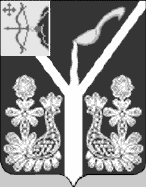 АДМИНИСТРАЦИЯ МУНИЦИПАЛЬНОГО ОБРАЗОВАНИЯСОВЕТСКОЕ ГОРОДСКОЕ ПОСЕЛЕНИЕ СОВЕТСКОГО РАЙОНА КИРОВСКОЙ ОБЛАСТИПОСТАНОВЛЕНИЕ07.10.2021 года                                                                                                             № 512 г. Советск   Об утверждении муниципальной программы «Развитие транспортной инфраструктуры города Советска» на 2021-2032 годыВ соответствии с постановлением администрации муниципального образования Советское городское поселение Советского района Кировской области от 18.06.2013 № 308 «О разработке, реализации и оценки эффективности реализации муниципальных программ муниципального образования Советское городское поселение» с изменениями от 07.12.2015 года № 977 администрация муниципального образования Советское городское поселение ПОСТАНОВЛЯЕТ: Утвердить муниципальную программу «Развитие транспортной инфраструктуры города Советска» на 2021-2032 годы согласно приложениям.Отменить постановление от 07.10.2019 года № 605 «Об утверждении муниципальной программы «Развитие транспортной инфраструктуры города Советска» на 2019-2020 годы».3. Контроль за исполнением настоящего постановления возложить на заведующего отделом экономики, финансов и закупок С.В. Комлеву4. Настоящее постановление вступает в силу после его официального опубликования (обнародования).И.о. главы администрациимуниципального образованияСоветское городское поселение                                            А.Г. МансуровСогласовано:Заведующий отделом правового,кадрового и информационно-аналитическогоОбеспечения                                                                            С.С. Максимов   	 УТВЕРЖДЕНА                постановлением   администрацииСоветского городского поселенияот  07.10.2021г. № 512Муниципальная программа  советскоЕ городскоЕ поселениЕ«Развитие транспортной инфрастуктуры города советска» НА 2021-2032 ГОДЫ  Приложение 1                                                                                                            к постановлению №512                                                                                                            от 07.10.2021 Паспорт муниципальной программыСоветского городского поселения Советского района Кировской области«Развитие транспортной инфраструктуры города Советска» на 2021-2032 годы»                                                                                                    Приложение 2 к постановлению №512                                                                                                                      от 07.10.2021 1. Общая характеристика сферы реализациимуниципальной программы, в том числе формулировкиосновных проблем в указанной сфере и прогноз её развитияАвтомобильные дороги являются важнейшей составляющей транспортной инфраструктуры поселения, во многом определяя возможности и темпы социально-экономического развития территории Советского городского поселения.В настоящее время протяжённость  дорог местного значения – 83,3 км. Серьёзной проблемой является наличие грунтовых дорог в населённом пункте Советского городского поселения, которые оказывают негативное влияние на возможность передвижения во время непогоды и безопасность движения по автомобильным дорогам. Автомобильные дороги подвержены влиянию природной окружающей среды, хозяйственной деятельности человека и постоянному воздействию транспортных средств, в результате чего меняется технико-эксплуатационное состояние дорог.Для их соответствия нормативным требованиям необходимо выполнение различных видов дорожных работ:содержание автомобильной дороги – комплекс работ по поддержанию надлежащего технического состояния автомобильной дороги, оценке ее технического состояния, а также по организации и обеспечению безопасности дорожного движения;ремонт автомобильной дороги – комплекс работ по восстановлению транспортно-эксплуатационных характеристик автомобильной дороги, при выполнении которых не затрагиваются конструктивные и иные характеристики надежности и безопасности автомобильной дороги;капитальный ремонт автомобильной дороги – комплекс работ по замене и (или) восстановлению конструктивных элементов автомобильной дороги, дорожных сооружений и (или) их частей, выполнение которых осуществляется в пределах установленных допустимых значений и технических характеристик класса и категории автомобильной дороги и при выполнении которых затрагиваются конструктивные и иные характеристики надежности и безопасности автомобильной дороги и не изменяются границы полосы отвода автомобильной дороги;строительство и реконструкция автомобильной дороги – комплекс работ, при выполнении которых осуществляется изменение параметров автомобильной дороги, ее участков, ведущих к изменению класса и (или) категории автомобильной дороги либо влекущих за собой изменение границы полосы отвода автомобильной дороги.Состояние сети дорог определяется своевременностью, полнотой и качеством выполнения работ по содержанию, ремонту, капитальному ремонту и реконструкции дорог и зависит напрямую от объемов финансирования и стратегии распределения финансовых средств в условиях их ограниченных объемов.Муниципальной программой «Развитие транспортной инфраструктуры» города Советска на 2021–2032 годы» (далее – муниципальная программа) ставится задача сохранения дорог городского поселения. Основные дороги  поселения за счет их содержания, ремонта и капитального ремонта поддерживаются в состоянии, обеспечивающем требования безопасности движения.К числу наиболее актуальных проблем дорожного комплекса относятся следующие:отсутствие необходимого финансирования  на капитальный ремонт, ремонт и содержание дорог местного значения;отсутствие квалифицированных подрядных организаций по капитальному ремонту и ремонту дорог;подготовка проектной документации на капитальный ремонт автомобильных дорог местного значения и искусственных сооружений на них;приобретение  дорожных знаков, необходимых для установки на дорогах;большая протяженность уличной дорожной сети   поселения затрудняет обслуживание и ремонт дорог;отсутствие предприятий, с которыми возможны заключения договоров на обслуживание дорог поселения.Как отмечается в транспортной стратегии  РФ на период до 2032 года, утверджденной распоряжением Правительства РФ от 22.11.2008 года № 1734-р, транспорт, наряду с другими инфраструктурными отраслями, обеспечивает базовые условия жизнедеятельности общества, являясь важным инструментом достижения социальных и экономических целей. Транспорт - не только отрасль, перемещающая грузы и людей, а в первую очередь межотраслевая система, преобразующая условия жизнедеятельности и хозяйствования.Транспортная доступность является важной составляющей комфортности жизнедеятельности граждан, обеспечивающей свободу передвижения и мобильность населения, экономическую конкурентоспособность Советского городского поселения. 2. Цели, задачи, целевые показатели эффективности реализации муниципальной программы, описание ожидаемыхконечных результатов муниципальной программы,сроков и этапов реализации муниципальной программыОсновными целями муниципальной программы являются:сохранение и развитие сети автомобильных дорог общего пользования местного значения повышения, эффективно содействующих развитию экономики, решению социальных проблем;повышение уровня безопасности дорожного движения.Для достижения указанных целей в рамках реализации муниципальной программы должны быть решены следующие задачи:сохранение и развитие сети автомобильных дорог общего пользования, дворовых территорий и подъездов к ним (сохранение существующей сети автомобильных дорог – переход на нормативное содержание автомобильных дорог, соблюдение межремонтных сроков по капитальному ремонту и ремонту автомобильных дорог в соответствии с требованием строительных норм);сокращение числа дорожно-транспортных происшествий (обеспечение безопасности дорожного движения является составной частью национальных задач обеспечения личной безопасности, решения демографических, социальных и экономических проблем, повышения качества жизни, содействия развитию территории).Целевыми показателями эффективности реализации муниципальной программы являются:обеспечение сохранности сети автомобильных дорог общего пользования местного значения, км, (значение показателя определяется в соответствии с данными Кировстата по форме 3-ДГ (мо) «Сведения об автомобильных дорогах общего пользования местного значения и искусственных сооружениях на них, находящихся в собственности муниципальных образований»);ремонт автомобильных дорог общего пользования местного значения, км, (значение показателя определяется в соответствии с данными Кировстата по форме № 1-ФД «Сведения об использовании средств федерального дорожного фонда, дородных фондов субъектов Российской Федерации, муниципальных дорожных фондов»);доля протяженности автомобильных дорог общего пользования местного значения, не отвечающих нормативным требованиям, в общей протяженности автомобильных дорог общего пользования местного значения, %.Значение показателя определяется  по формуле:Дн=Пн/Пд*100,Дн – доля протяженности автомобильных дорог общего пользования местного значения, не отвечающих нормативным требованиям, в общей протяженности автомобильных дорог общего пользования местного значения, %;Пн – протяженность автомобильных дорог общего пользования местного значения, не отвечающих нормативным требованиям, км;Пд – протяженность автомобильных дорог общего пользования местного значения, км. Значение показателей Пн, Пд берется в соответствии с данными Кировстата по форме 3-ДГ (мо) «Сведения об автомобильных дорогах общего пользования местного значения и искусственных сооружениях на них, находящихся в собственности муниципальных образований».количество дорожно-транспортных происшествий с пострадавшими, ед.Значение показателя берется из ведомственной отчетности отделения ОГИБДД МО МВД России «Советский».Сведения о целевых показателях эффективности реализации муниципальной программы  и их значения приведены в приложении № 1.За период реализации муниципальной программы предполагается достичь следующих результатов:обеспечить сохранность сети автомобильных дорог общего пользования местного значения –  83,3 км;ремонт автомобильных дорог общего пользования местного значения – 3.004км;снижение доли протяженности автомобильных дорог общего пользования местного значения, не отвечающих нормативным требованиям, в общей протяженности автомобильных дорог общего пользования местного значения – до 23.6 %;снижение количества дорожно-транспортных происшествий с пострадавшими – до 6 происшествий.План мероприятий реализации муниципальной программы приведен в приложении № 4. Срок реализации программы 2021 – 2032 годы. Разбивка программных мероприятий на этапы не предусмотрена.3. Обобщенная характеристика мероприятиймуниципальной  программыМероприятия муниципальной программы исходят из реально существующих потребностей экономики и населения Советского городского поселения, и включают в себя развитие транспортной инфраструктуры с повышением ее безопасности и доступности.Мероприятия муниципальной программы отражены в приложении № 4 и реализуются по следующим направлениям:1. Содержание автомобильных дорог общего пользования местного значения и искусственных сооружений на них. 2. Ремонт автомобильных дорог общего пользования местного значения и искусственных сооружений на них.3. Повышение безопасности дорожного движения, в том числе:совершенствование организации движения транспорта и пешеходов на участках улично-дорожной сети г. Советска – обустройство пешеходных переходов, замена, установка дорожных знаков, дорожных ограждений, нанесение дорожной разметки, устранение повреждений покрытия тротуаров (ремонт покрытия);проведение ежегодных комиссионных обследований автомобильных дорог общего пользования местного значения населенных пунктов, мостов;выявление потенциально опасных участков автодорожной сети и мест концентрации ДТП, реализация на основе полученных результатов  соответствующих мероприятий;проведение мероприятий по повышению безопасности дорожного движения (проведение конкурсов «Безопасное колесо», «Зеленый огонек»).Обеспечение транспортного обслуживания населения:Транспортная деятельность в Советском городском поселении предоставлена перевозками грузов и пассажирскими перевозками наземным транспортом.Перевозками грузов в городском поселении занимаются как юридические  лица, так и индивидуальные предприниматели.В целях транспортного обслуживания начеления в Советском городском поселении организованы регулярные перевозки пассажиров и багажа автомобильным транспортом общего пользования. Пассажирский транспорт общего пользования регулярных перевозок предоставлен автобусами.4. Основные меры правового регулированияв сфере реализации муниципальной программыДля реализации муниципальной программы необходимо принятие нормативных правовых актов, направленных на достижение цели и конечного результата муниципальной программы, которые приведены в приложении № 2.Разработка и утверждение дополнительных нормативных правовых актов   будут осуществлены в случае внесения изменений и (или) принятия на федеральном, областном и местном  уровнях нормативных правовых актов, затрагивающих сферу реализации муниципальной программы.5. Ресурсное обеспечение муниципальной программыРасходы на реализацию муниципальной программы планируется осуществлять за счет средств бюджета поселения и областного бюджета.Общий объем финансовых ресурсов, необходимых для реализации муниципальной программы, в 2021 - 2032 годах составит  62 258,8 тыс. рублей, в том числе:средства областного бюджета – 29 252,8 тыс. рублей; средства  бюджета городского поселения – 33 006,0 тыс. рублей.Объемы бюджетных ассигнований будут уточняться ежегодно при формировании  бюджета городского поселения на очередной финансовый год и на плановый период и при внесении изменений в бюджет городского поселения на очередной финансовый год и на плановый период.Прогнозная (справочная) оценка ресурсного обеспечения реализации муниципальной программы за счет всех источников финансирования с мероприятиями приведена в приложении № 3.Объемы финансирования по основным направлениям финансирования относятся к капитальным вложениям и прочим расходам, приведены в таблице.Объемы финансирования по основным направлениямфинансирования муниципальной программы (тыс. рублей)При определении объема финансирования мероприятий по выполнению капитального ремонта и ремонта автомобильных дорог используется метод нормативных затрат с применением индексов-дефляторов для инвестиций в основной капитал, установленных Министерством экономического развития Российской Федерации.Объемы финансирования мероприятий муниципальной программы могут изменяться в зависимости от возможностей бюджетов и результатов оценки эффективности реализации муниципальной программы.6. Анализ рисков реализации муниципальной  программыи описание мер управления рискамиПри реализации муниципальной программы могут возникнуть следующие группы рисков:7. Методика оценки эффективности реализациимуниципальной программыМетодика оценки эффективности реализации муниципальной программы представляет собой алгоритм оценки ее эффективности в процессе и по итогам реализации муниципальной программы и должна быть основана на оценке результативности муниципальной программы с учетом общего объема ресурсов, направленного на ее реализацию.Методика оценки эффективности реализации муниципальной программы учитывает необходимость проведения оценок:1) степени достижения целей и решения задач муниципальной программы.Оценка степени достижения целей и решения задач муниципальной программы определяется путем сопоставления фактически достигнутых значений целевых показателей муниципальной программы и ее плановых значений по формуле:Сдц = (Сдп1+Сдп2+СдпN) / N,где:Сдц - степень достижения целей (решения задач);Сдп - степень достижения целевых показателей реализации муниципальной программы;N - количество  целевых показателей реализации муниципальной программы.Степень достижения целевых показателей  реализации муниципальной программы (Сдп) рассчитывается по формуле:для  целевых показателей, желаемой тенденцией развития которых является рост значенийСдп = Зф / Зпдля  целевых показателей, желаемой тенденцией развития которых является снижение значенийСдп=Зп / Зф,где:Зф - фактическое значение целевого  показателя муниципальной программы;Зп - плановое значение целевого показателя реализации муниципальной программы;2) степени соответствия запланированному уровню затрат и эффективности использования средств, направленных на реализацию муниципальной программы.Оценка степени соответствия запланированному уровню затрат и эффективности использования средств, направленных на реализацию муниципальной программы, определяется путем сопоставления плановых и фактических объемов финансирования муниципальной программы по формуле:Уф=Фф / Фп,где:Уф - уровень финансирования реализации муниципальной программы;Фф - фактический объем финансовых ресурсов, направленный на реализацию муниципальной программы;Ф п - плановый объем финансовых ресурсов на соответствующий отчетный период.Эффективность реализации муниципальной программы (Эмп) рассчитывается по следующей формуле:Эмп = Сдп + УфВывод об эффективности (неэффективности) реализации муниципальной программы определяется на основании следующих критериев:Для проведения оценки эффективности реализации муниципальной программы возможно использование индивидуальной методики оценки эффективности реализации муниципальной программы, разработанной с учетом специфики соответствующей сферы деятельности. ____________Ресурсное обеспечение муниципальной программы 
 Советского городского поселения «Развитие транспортной инфраструктуры города Советска» на 2021-2032 годы_____________Ответственный исполнитель муниципальной программыАдминистрация муниципального образование Советское городское поселение Советского района Кировской областиСоисполнители муниципальной программы *ОтсутствуютЦели муниципальной программысохранение и развитие сети автомобильных дорог общего пользования местного значения повышения, эффективно содействующих развитию экономики, решению социальных проблем;повышение уровня безопасности дорожного движения.Задачи муниципальной программыСохранение и развитие сети автомобильных дорог общего пользования, дворовых территорий и подъездов к ним; сокращение числа дорожно-транспортных происшествий; обеспечение потребности населения в перевозках на социально-значимых маршрутах муниципального образования.Целевые показатели эффективности реализации муниципальной программыобеспечение сохранности сети автомобильных дорог общего пользования местного значения, км;ремонт автомобильных дорог общего пользования местного значения, км;доля протяженности автомобильных дорог общего пользования местного значения, не отвечающих нормативным требованиям, в общей протяженности автомобильных дорог общего пользования местного значения, процентов;количество дорожно-транспортных происшествий с пострадавшими, единиц.Этапы и сроки реализации муниципальной программысрок реализации муниципальной программы: 2021 – 2032 годы; 
муниципальная программа реализуется в один этап.Объем финансового обеспечения
муниципальной программыОбщий объем финансовых ресурсов, необходимых для реализации муниципальной программы, в 2021 - 2032 годах составит  62 258,8 тыс.рублей, в том числе:средства областного бюджета - 29 252,8 тыс.рублей; средства бюджета городского поселения – 33 006,0 тыс.рублей.* При отсутствии соисполнителей и подпрограмм муниципальной программы в соответствующем разделе паспорта указывается слово "отсутствуют". * При отсутствии соисполнителей и подпрограмм муниципальной программы в соответствующем разделе паспорта указывается слово "отсутствуют". Основные направления    
финансированияОбъемы финансирования в 2021 – 2032 годахОбъемы финансирования в 2021 – 2032 годахОбъемы финансирования в 2021 – 2032 годахОбъемы финансирования в 2021 – 2032 годахОсновные направления    
финансированиявсегов том числе по годамв том числе по годамв том числе по годамОсновные направления    
финансированиявсего2021 год2022 год2023 годМуниципальная программа -
всего, в том числе:                             62 258,8 32 338,715096.1414823.97капитальные вложения       0000прочие расходы             62 258,832 338,715096.1414823.97        Негативный фактор              Способы минимизации рисков       Изменение  федерального законодательства в сфере реализации муниципальной программы  проведение   регулярного    мониторинга планируемых  изменений  в   федеральном и областном законодательстве    и    своевременная корректировка   нормативных  правовых актов Советского городского поселения Советского  района Кировской области                Недостаточное  финансирование мероприятий муниципальной  программы за счет средств местного бюджета определение       приоритетов       для первоочередного финансирования; 
привлечение    средств     областного бюджета и  внебюджетных  источников  на
дорожное хозяйство Существенные    отклонения фактических параметров  инфляции, в том числе цен на энергоресурсы, от параметров,    определенных прогнозом социально-экономического развития Российской Федерации  осуществление прогнозирования  развития ситуации в сфере дорожного хозяйства  с  учетом    возможного ухудшения экономической ситуации;  предоставление    поддержки  организациям  дорожного хозяйства   за  счет изменения  доли  участия  в  реализации мероприятий муниципальной программыНесоответствие     (в     сторону уменьшения)  фактически достигнутых  показателей эффективности реализации муниципальной программы запланированным  проведение  ежегодного  мониторинга   и оценки     эффективности     реализации мероприятий муниципальной программы; анализ  причин  отклонения   фактически достигнутых  показателей  эффективности реализации муниципальной программы от запланированных; оперативная  разработка  и реализация комплекса  мер,  направленных на повышение эффективности    реализации мероприятий муниципальной программы  Вывод об эффективности реализации муниципальной программы и (или) подпрограммыКритерии оценки эффективности ЭмпНеэффективнаяМенее 0,5Уровень эффективности удовлетворительный0,5-0,79Эффективная0,8-1ВысокоэффективнаяБолее 1Приложение № 3 к постановлению № 512                                                                                                            от 07.10.2021 №п/пНаименование      
основного мероприятия
 муниципальной программыОтветственный  
исполнитель 
Расходы  (тыс. рублей), годыРасходы  (тыс. рублей), годыРасходы  (тыс. рублей), годыРасходы  (тыс. рублей), годыРасходы  (тыс. рублей), годы№п/пНаименование      
основного мероприятия
 муниципальной программыОтветственный  
исполнитель 
2021г.2022г.2023г.2024-2032г.г.1.Развитие транспортной системывсего в том числе:          32 338,6881415096,1414823,971.Развитие транспортной системыместный бюджет       10 044,9281411628,0411333,071.Развитие транспортной системыобластной бюджет22 293,763468,13490,91.1Содержание автомобильных дорог общего пользования местного значения:-расчистка от снега;-грейдирование;-содержание остановок;-ремонт дорожных знаков;-чистка ливневой канализации;-ремонт остановок;-содержание светофоров-другие работывсего в том числе:          3 851,501665563,0405268,071.1Содержание автомобильных дорог общего пользования местного значения:-расчистка от снега;-грейдирование;-содержание остановок;-ремонт дорожных знаков;-чистка ливневой канализации;-ремонт остановок;-содержание светофоров-другие работыместный бюджет       3 851,501665563,0405268,07350401.2Ремонт дороги(переулок) ул. Кооперативная, (проулок) всего в том числе:          525,3460001.2Ремонт дороги(переулок) ул. Кооперативная, (проулок) местный бюджет       216,895870001.2Ремонт дороги(переулок) ул. Кооперативная, (проулок) областной бюджет260,3460001.3Ремонт водопропускных сооружений: пер. Кирова-Красноармейская, Кирова-Черных.всего в том числе:          320,0320,0320,001.3Ремонт водопропускных сооружений: пер. Кирова-Красноармейская, Кирова-Черных.местный бюджет       320,0320,0320,001.3Ремонт водопропускных сооружений: пер. Кирова-Красноармейская, Кирова-Черных.областной бюджет00001.4Наказы избирателей (ремонт остановок и пешеходного моста)всего400,0400,00400,0001.4Наказы избирателей (ремонт остановок и пешеходного моста)местный400,0400,00400,0001.5Ямочный ремонт и асфальтирование улиц: всего в том числе:           2000,02500,02500,017500,01.5Ямочный ремонт и асфальтирование улиц: местный бюджет       2000,02500,02500,017500,01.6Проектно — сметная и техническая документациявсего в том числе:           449,940100,0100,0700,01.6Проектно — сметная и техническая документацияместный бюджет       449,940100,0100,0700,01.7Ремонт тротуаров: ул. Карла-Либкнехта, Кооперативная, Черных, Нагорнаявсего354,69574540,0540,001.7Ремонт тротуаров: ул. Карла-Либкнехта, Кооперативная, Черных, Нагорнаяместный354,69574540,0540,001.7Ремонт тротуаров: ул. Карла-Либкнехта, Кооперативная, Черных, Нагорнаяобластной0001.8Ремонт проезжей части ул.Гайдара (от д.1 до д.9), ул. Изергина (от д.77 до д.81.), ул. Революционная, ул. Свердловавсего955,0955,0955,001.8Ремонт проезжей части ул.Гайдара (от д.1 до д.9), ул. Изергина (от д.77 до д.81.), ул. Революционная, ул. Свердловаместный955,0955,0955,001.8Ремонт проезжей части ул.Гайдара (от д.1 до д.9), ул. Изергина (от д.77 до д.81.), ул. Революционная, ул. Свердловаобластной0001.9Ремонт дорог ул. Мира, Кондакова, Карла-Маркса, Кирова, Советская, офицера Смехова., Нагорная.всего19 023,2381.9Ремонт дорог ул. Мира, Кондакова, Карла-Маркса, Кирова, Советская, офицера Смехова., Нагорная.местный190,2381.9Ремонт дорог ул. Мира, Кондакова, Карла-Маркса, Кирова, Советская, офицера Смехова., Нагорная.областной18 833,01.9Мероприятия по безопасности дорожного движения:-установка, замена дорожных знаков;-ремонт дорожных ограждений;-нанесение дорожной разметки;-мероприятия по БДД;-установка светофора-установка пешеходных ограждений-ремонт остановоквсего в том числе:           1 168,288331185,01185,04920,01.9Мероприятия по безопасности дорожного движения:-установка, замена дорожных знаков;-ремонт дорожных ограждений;-нанесение дорожной разметки;-мероприятия по БДД;-установка светофора-установка пешеходных ограждений-ремонт остановокместный бюджет       271,303215,705203,60588296,39412381,28013100,050,0500,035,01500,0100,050,0500,035,01000,0700,0350,03500,0245,03500,01.10Комфортная городская средаСпортивная площадка в районе магазина «Антей»,благоустройство дворовой территории ул. Свердлова 79а,благоустройство общественной территории проезд от ул. О.Кошевого до ул. Энергетиков, благоустройство общественной территории обустройство спортивной площадке на ул. Молодежная, благоустройство парка им Л.А.Поляковойвсего в том числе:3145,697543568,13590,901.10Комфортная городская средаСпортивная площадка в районе магазина «Антей»,благоустройство дворовой территории ул. Свердлова 79а,благоустройство общественной территории проезд от ул. О.Кошевого до ул. Энергетиков, благоустройство общественной территории обустройство спортивной площадке на ул. Молодежная, благоустройство парка им Л.А.Поляковойобластной3093,6233468,13490,901.10Комфортная городская средаСпортивная площадка в районе магазина «Антей»,благоустройство дворовой территории ул. Свердлова 79а,благоустройство общественной территории проезд от ул. О.Кошевого до ул. Энергетиков, благоустройство общественной территории обустройство спортивной площадке на ул. Молодежная, благоустройство парка им Л.А.Поляковойместный31,24945100,0100,001.10Комфортная городская средаСпортивная площадка в районе магазина «Антей»,благоустройство дворовой территории ул. Свердлова 79а,благоустройство общественной территории проезд от ул. О.Кошевого до ул. Энергетиков, благоустройство общественной территории обустройство спортивной площадке на ул. Молодежная, благоустройство парка им Л.А.Поляковойвнебюджет20,825091.11Народный бюджетБлагоустройство территории у ТЦ «Надежда» (парк семейного отдыха), благоустройство спортивной площадки на ул. Солнечной, обустройство детской игровой площадки ул. Заводскаявсего в том числе:193,085500,0500,001.11Народный бюджетБлагоустройство территории у ТЦ «Надежда» (парк семейного отдыха), благоустройство спортивной площадки на ул. Солнечной, обустройство детской игровой площадки ул. Заводскаяобластной106,79101.11Народный бюджетБлагоустройство территории у ТЦ «Надежда» (парк семейного отдыха), благоустройство спортивной площадки на ул. Солнечной, обустройство детской игровой площадки ул. Заводскаяместный86,294500,0500,00